Leader’s Information for Sports CampFirstly, thank you for giving up your long weekend to join your youth group at Sports Camp this year! As a leader you are responsible for your youth group while they are at camp. Here are a few insights as to what your role entails. Sign up Please ensure your youth have signed up, paid and have the consent from their parent or caregiver to be at Sports Camp. If your youth have allergies or dietaries, please ensure we are aware of these. Culture As a leader you are a role model to your youth especially with your language and attitude. We need your help in creating an encouraging culture over the weekend where we are building each other up. We want youth groups to leave camp having had a good time. Yes, we love a bit of competition but we want the weekend to be enjoyable for everyone. If your youth group is playing another youth group that is not as athletically blessed our hope is that you’d make the game fun and not a thrashing. Points will be awarded by the referees to teams that are displaying good sportsmanship. Behaviour As a youth group leader, you must accept responsibility for the behaviour of your youth group. This includes ensuring your youth go to bed at curfew. Boys and girls are not allowed in each other’s accommodation area. If needed we can step in to send youth home. This will happen if the rules are broken so, please make sure this is made clear to those attending as this will not be tolerated. RulesNo alcohol, drugs, weapons, smoking or vaping Don’t leave camp unless you’ve arranged and spoken to the camp co-ordinator or staff Respect others and their gear No PDA.. leave room for JesusHelp out where possibleIt’s possible we may require your help in refereeing or keeping the score over the weekend. DutiesYour youth group will be rostered on for duties while at camp. Please make sure your youth group completes these to keep camp clean and running effectively. Medication and overall healthYou must be fully aware of any medical conditions of your youth. If needed, we can provide a secure location to store any medications your youth need to take. Uniform/themeWe do not require a uniform but encourage your youth group to have a colour scheme or appropriate theme. Joining inYou can have no more than 1 leader playing at any one time unless agreed by the other team. Please respect the decisions of those who volunteer their time to referee. Morning DevotionsThis year we’d like to encourage having a quiet time in the morning. This could look different for everyone but material will be supplied if you’d like to meet as a youth group before breakfast. Youth Group TimeWe break out into youth groups after hearing the evening message and questions will be provided to work through. This is a good chance to check in with your youth and pray. If you have any queries please get in touch. We look forward to having you along soon.Many thanks,The Columba Team03 205 3702info@campcolumba.org.nz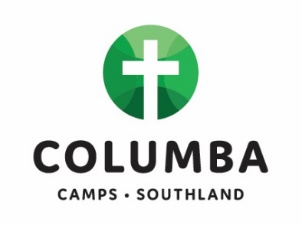 